РАСЧЕТ ЗАРАБОТНОЙ ПЛАТЫ И РЕГИСТРАЦИЯ ОТРАБОТАННОГО ВРЕМЕНИ С ПОМОЩЬЮ ДОКУМЕНТА «ТАБЕЛЬ-НАРЯД»29 МАРТА 2015Проектное решение позволяет в рамках функциональности одного документа «Табель-наряд» зарегистрировать отработанное время, рассчитать сумму оплаты за повременную / сдельную работу, рассчитать суммы доплат за эту работу, определить способ отражения в регламентированном учете указанных в документе оплат и доплат. ОписаниеДокумент «Табель-наряд» реализован в двух режимах:с видом операции «Сдельный»;с видом операции «Повременный».Данное решение легко встраивается в типовые конфигурации от 1С: «Управление Производственным Предприятием 8» (далее - УПП), «Зарплата и Управление Персоналом 8» (далее - ЗиУП), а также в отраслевое решение «1С» - «1С:Лесозавод». В табель-наряде с видом операции «Сдельный» в табличной части «Работы» указывается список выполненных по наряду работ, суммы оплаты за эти работы и способы отражения в регламентированном учете.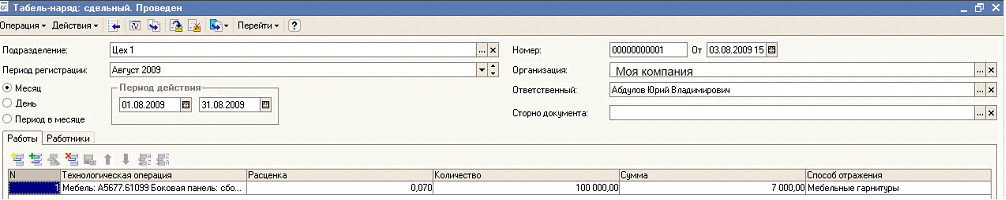 Рис. 1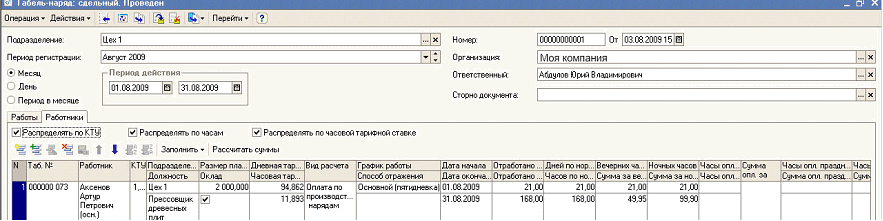 Рис. 2На закладке «Работники» при нажатии кнопки «Рассчитать суммы» происходит распределение сумм за выполненные работы по выбранным сотрудникам. В качестве параметров для распределения могут выступать значения полей «КТУ», «Часовая тарифная ставка», группы полей «Отработано часов» (явка, сверхурочные часы, часы работы в праздники и выходные) – в зависимости от активности флагов «Распределять по КТУ», «Распределять по часовой тарифной ставке», «Распределять по часам».Отражение сумм к начислению сотрудников в регламентированном учете определяется по способам отражения, указанным на закладке «Работы», пропорционально суммам за работы.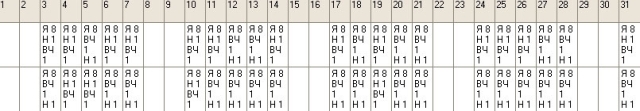 Рис. 3Табельный раздел вкладки «Работники» табличной части документа «Табель-наряд» содержит зарегистрированную поденно информацию о фактически отработанном времени, например, «Я 8 ВЧ 1 Н 2 С 3» - явка 8 часов, 1 вечерний час, 2 ночных часа, 3 сверхурочных часа. В одном дне возможна регистрация до 5 видов времени.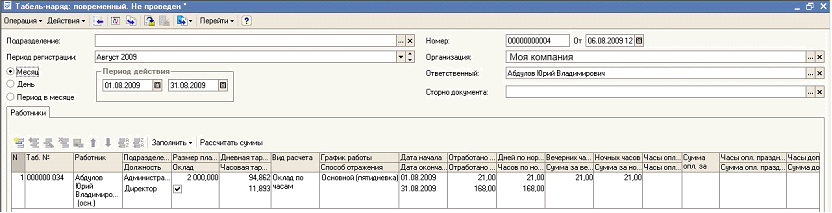 Рис. 4В табель-наряде с видом операции «Повременный» суммы к начислению рассчитываются по тарифным ставкам (месячной, дневной, часовой) и отработанным часам. Вкладка «Работы» в документе с данным видом операции не используется.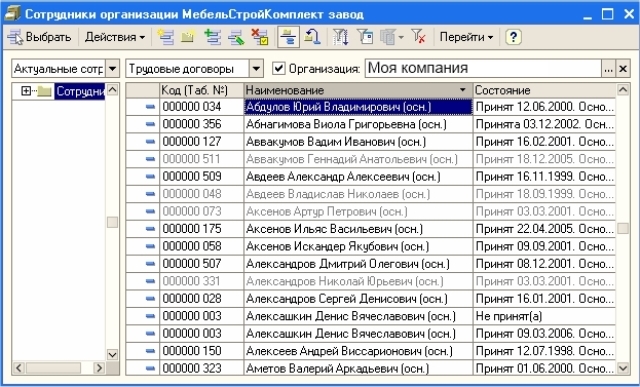 Рис. 5Меню «Заполнить» / действие «Списком работников» позволяет заполнить табличную часть «Работники» сотрудниками, удовлетворяющими указанным пользователем отборам. По кнопке «Рассчитать суммы» рассчитывается сумма основной оплаты «Сумма к начислению». Отражение сумм в регламентированном учете определяется по способам отражения, указанным в табличной части «Работники».В документе «Табель-наряд» на закладке «Работники» наравне с основной оплатой по наряду, предусмотрена возможность расчета различных доплат. Список доплат может быть заранее настроен пользователем.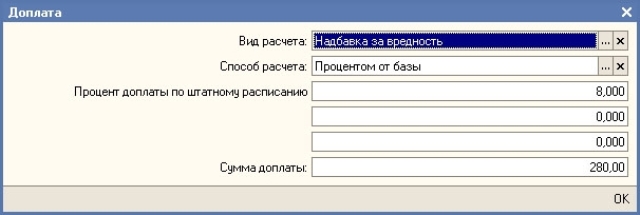 Рис. 6В качестве показателей для расчета данных доплат система может использовать данные конкретного документа «Табель-наряд» (отработанные часы, суммы к начислениям и проч.), сведения из штатного расписания, а также фиксированные значения определенных параметров.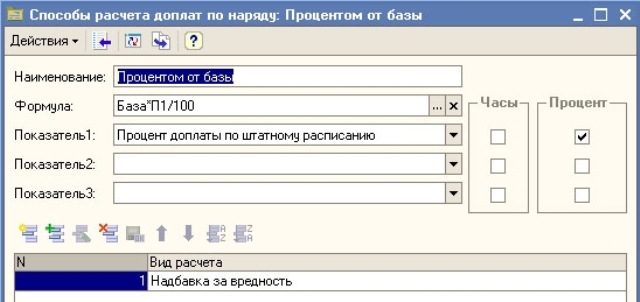 Рис. 7Способы расчета доплат по наряду определяются по формулам расчета и показателям расчета для доплат по нарядам в справочнике «Способы расчета доплат по наряду».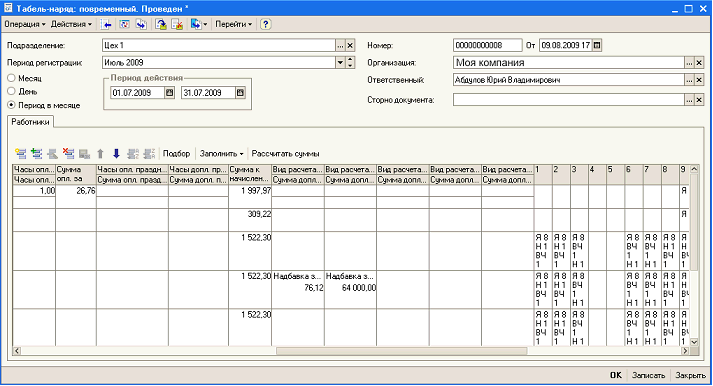 Рис. 8По видимым в табличной части реквизитам открывается специальная форма доплаты, в которой пользователь может переопределить вид расчета, способ расчета, значения показателей расчета, сумму доплаты.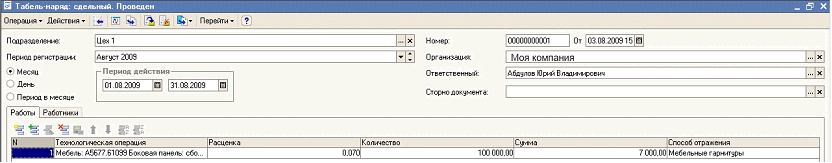 Рис. 9На основе введенных в документах «Табель-наряд» табельных данных с помощью специальной обработки заполнения может быть заполнен документ «Табель учета рабочего времени», который зарегистрирует для типовой системы факт отработанного времени в целом по всем нарядам.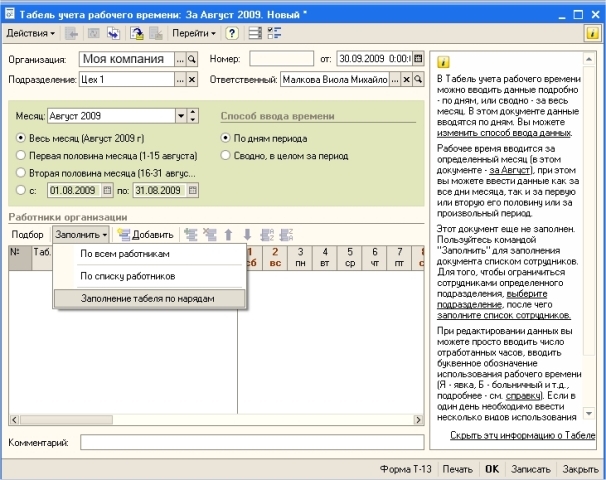 Рис. 10Документ «Табель учета рабочего времени»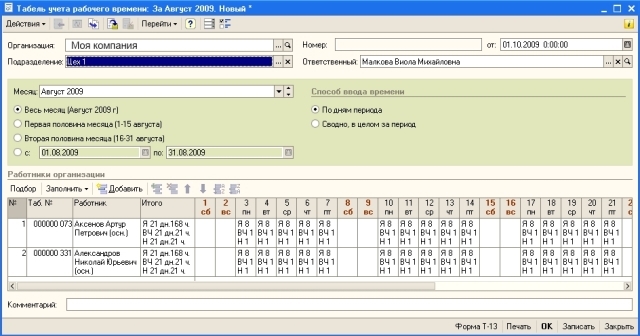 Рис. 11Печатная форма Т-13.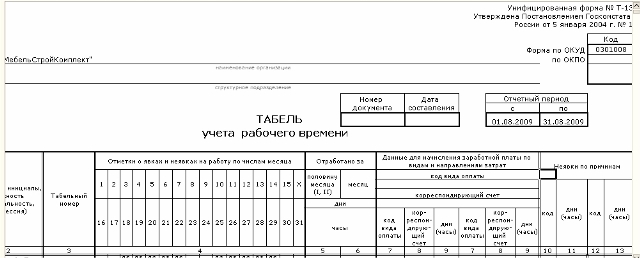 Рис. 12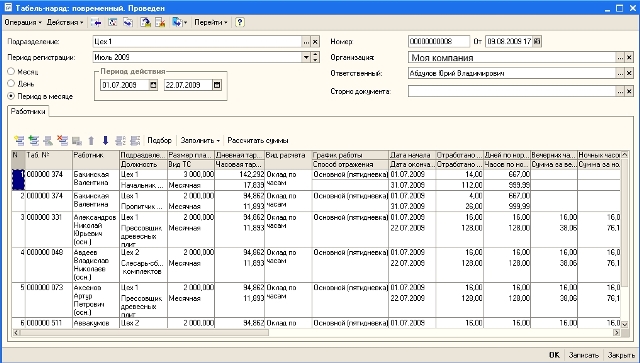 Рис. 13На основе введенных в документах «Табель-наряд» данных о суммах оплат и доплат к начислению с помощью адаптированной типовой функции автозаполнения может быть заполнен документ «Начисление зарплаты работникам организации», который зарегистрирует начисление рассчитанных в нарядах сумм оплат и доплат. При формировании документа «Отражение зарплаты в регламентированном учете» суммы оплат и доплат будут отражены по способам отражения, заданных для них в нарядах. Отчет «Начисленные по нарядам суммы» позволяет получить зарегистрированные в нарядах суммы основных оплат и доплат и сравнить их с начисленными суммами в различных разрезах: «Организация», «Подразделение организации», «Сотрудник», «Способ отражения».Рис. 14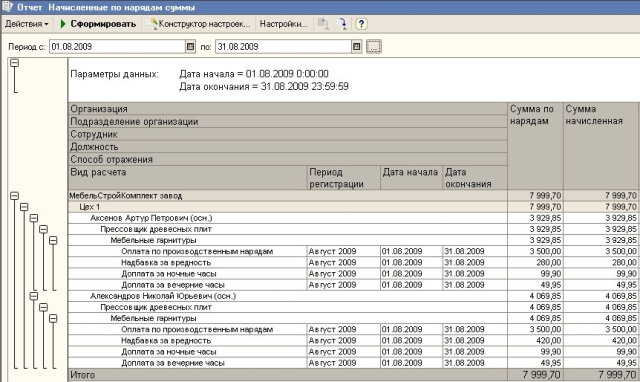 Варианты конфигурацийРешение предназначено для программных продуктов «1С:Управление производственным предприятием 8» и «1С:Лесозавод 8».Стоимость работ Определяется индивидуально, исходя из имеющейся у Заказчика версии программного продукта.За информацией обращаться по телефону (8142)67-21-20, отдел продаж сервисного центра «Неосистемы Северо-Запад ЛТД».